Środa 27.05.2020Witam,dzisiejszy temat – „Kocham moich rodziców”Porozmawiajcie na temat spędzania czasu wspólnie z rodzicami. Jak spędzasz czas z mamą i tatą? W co najbardziej lubisz się z nimi bawić? Ćwiczenia grafomotoryczne – rysowanie po śladzie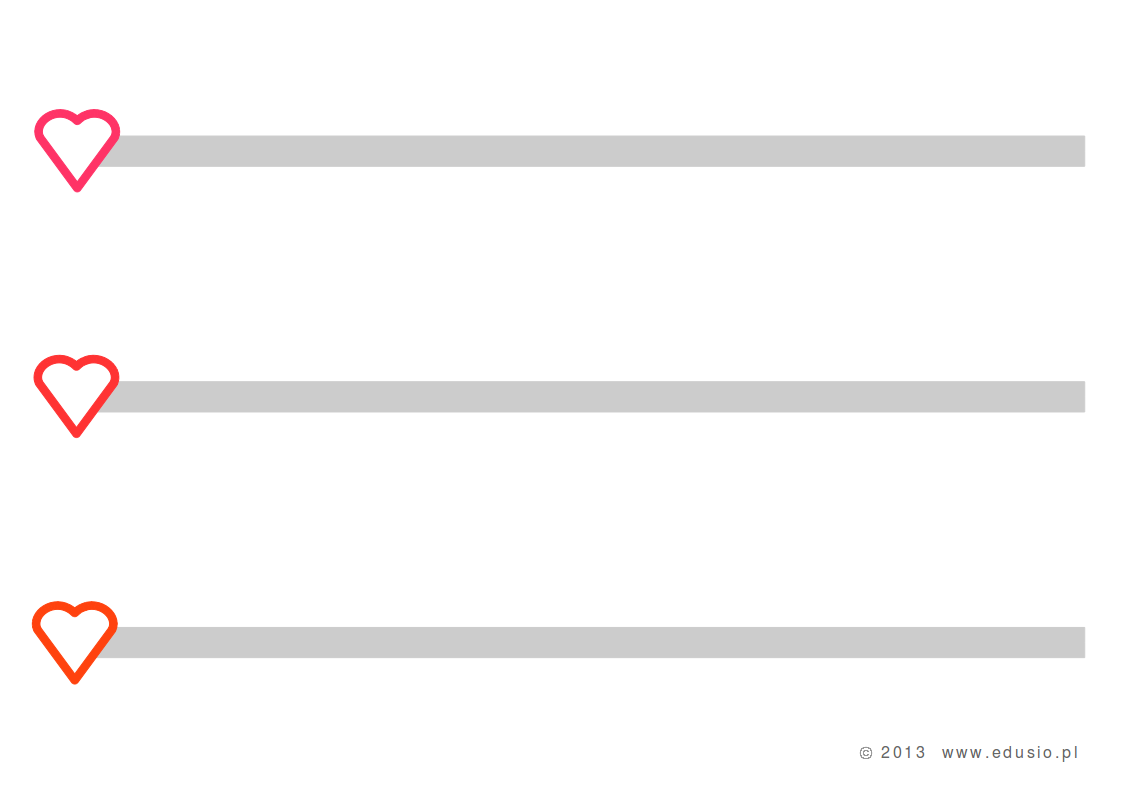 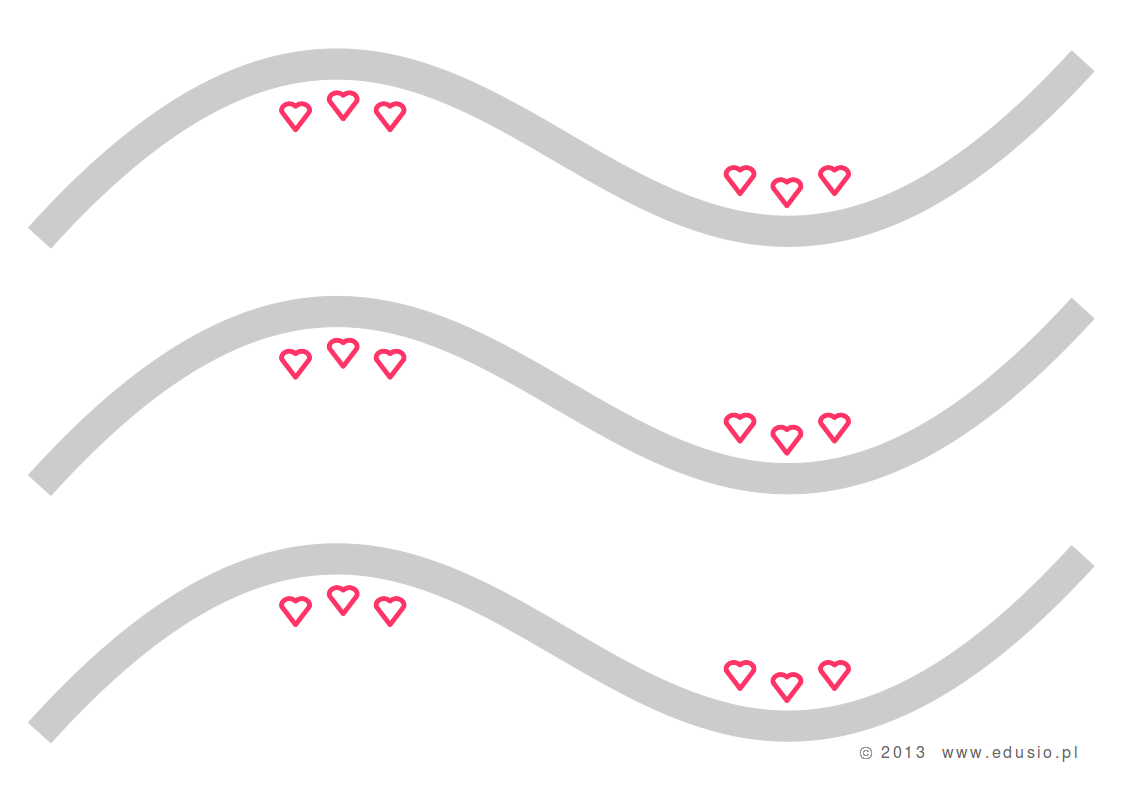 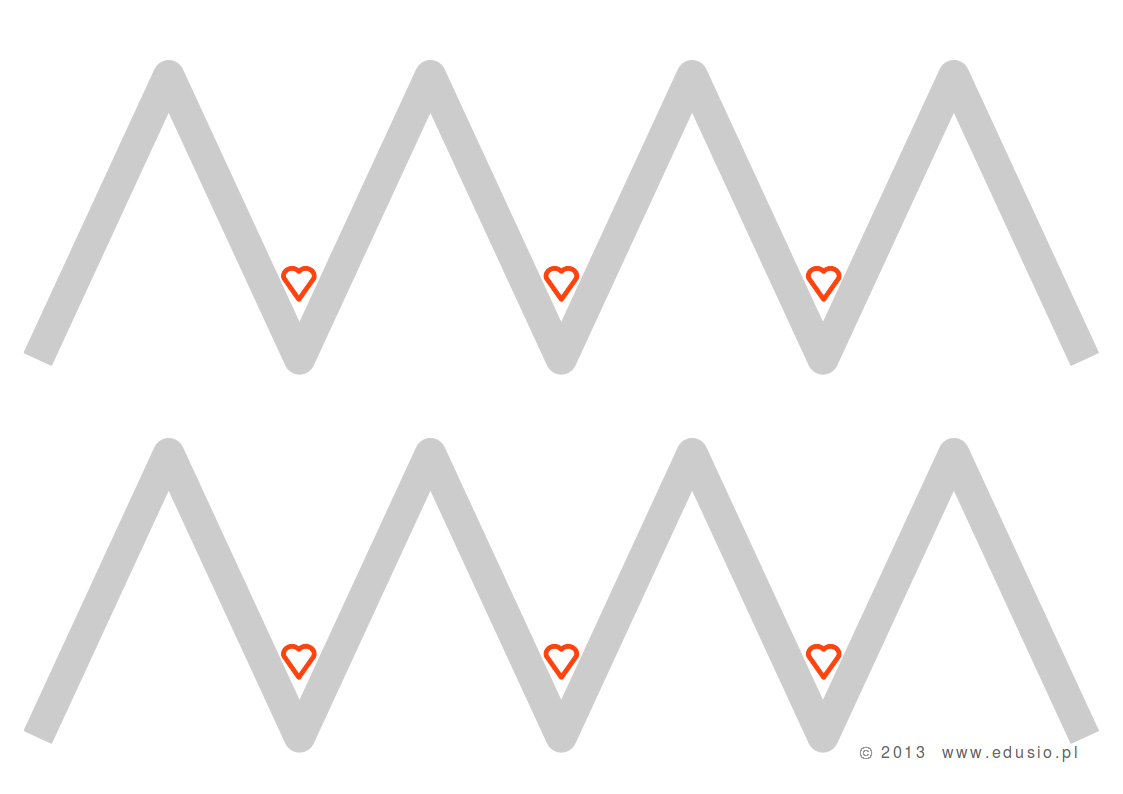 Jak można pomagać mamie i tacie? – dziecko podaje propozycje, w jaki sposób pomaga swoim rodzicom. Jeśli chcecie się tym podzielić, wyślijcie jak pomagacie rodzicom.Do jutra!